Приложение 1к инструкции по подготовке и проведению государственной итоговой аттестации по образовательным программам основного общего образования в Краснодарском крае в 2022 годуПримерный образец оформления доски в аудитории ППЭ для проведения ОГЭ по технологии ФЦТПримерный образец оформления доски в аудитории ППЭ для проведения ОГЭ по выбору (кроме ОГЭ по технологии ФЦТ)Примерный образец оформления доски в аудитории ППЭ для проведения ОГЭ по информатике и ИКТ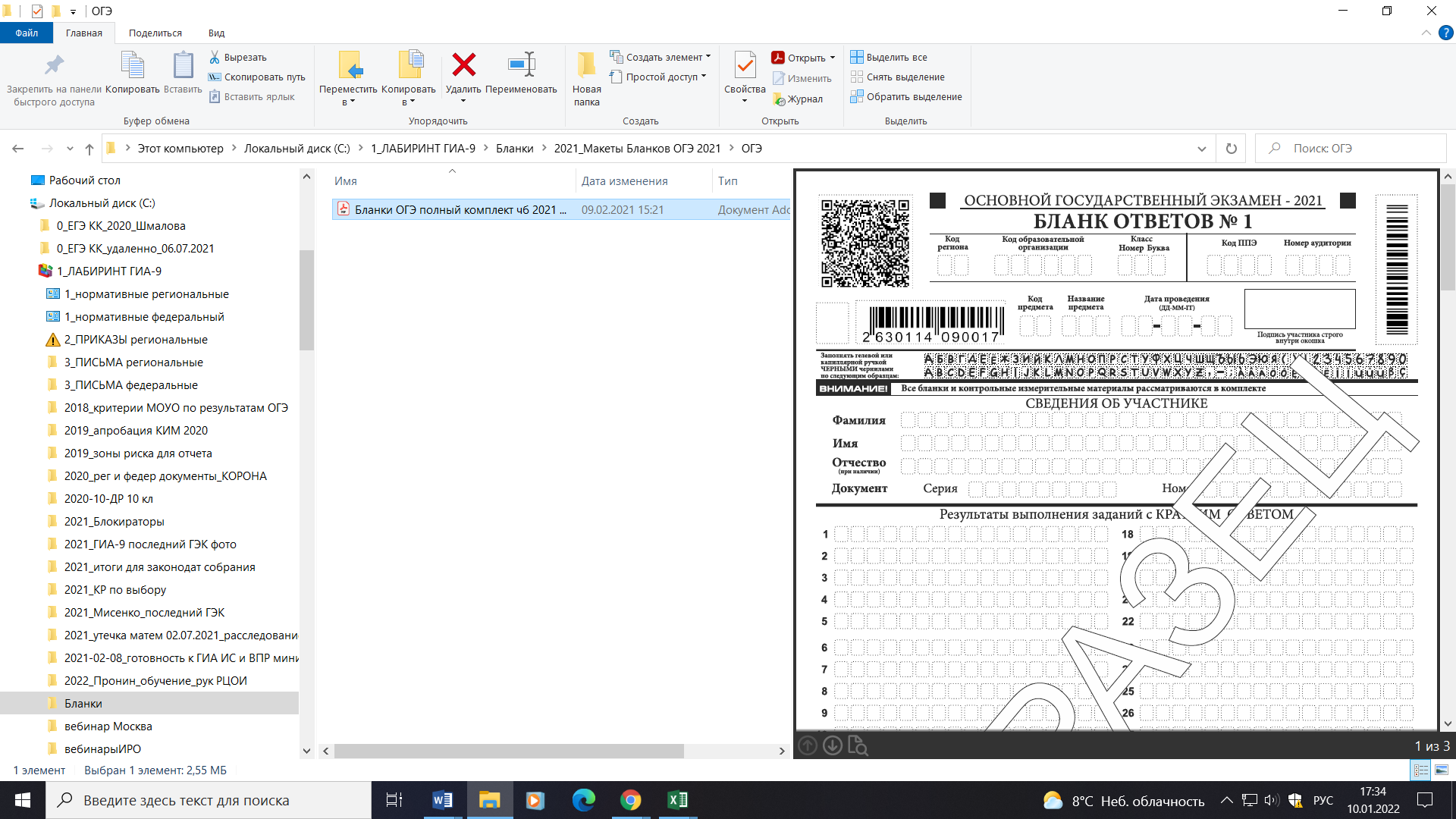 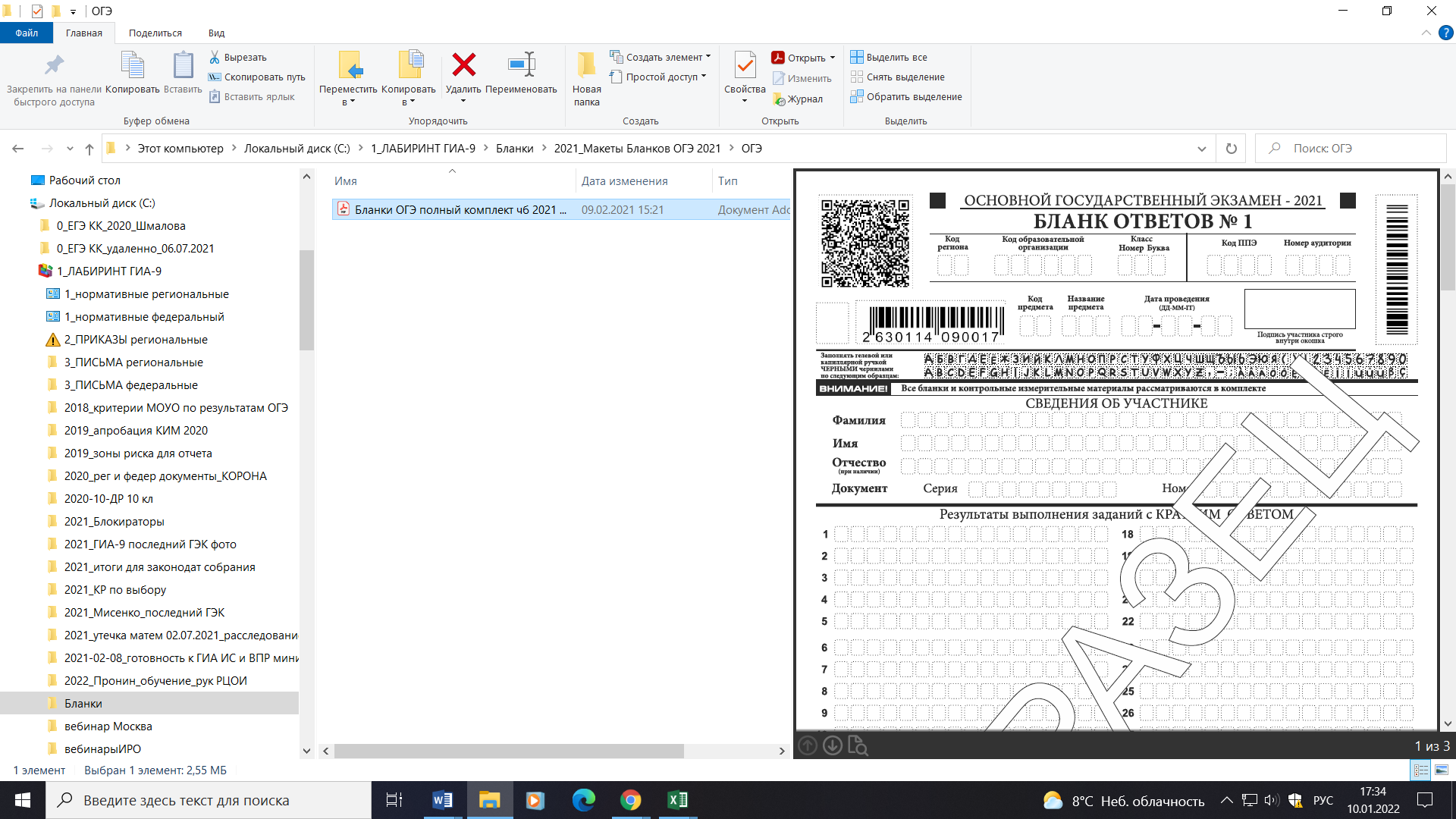 Время выполнения экзаменационной работы: начало       ____ __ч.___мин.окончание  __ ___ч.____мин.Код ППЭКод образовательной организацииКод образовательной организацииКод экзаменационнойработыКод экзаменационнойработыКод экзаменационнойработыНомер вариантаНомер вариантаКод предметаНазвание предметаНазвание предметаПОДПИСЬучастника ОГЭПОДПИСЬучастника ОГЭПОДПИСЬучастника ОГЭПОДПИСЬучастника ОГЭПОДПИСЬучастника ОГЭПОДПИСЬучастника ОГЭВремя выполнения экзаменационной работы: начало         ___ __ч.__мин.окончание   __ ___ч.__мин.Время выполнения экзаменационной работы: начало         ___ __ч.__мин.окончание   __ ___ч.__мин.Время выполнения экзаменационной работы: начало         ___ __ч.__мин.окончание   __ ___ч.__мин.Время выполнения экзаменационной работы: начало         ___ __ч.__мин.окончание   __ ___ч.__мин.Время выполнения экзаменационной работы: начало         ___ __ч.__мин.окончание   __ ___ч.__мин.Код ППЭКод образовательной организацииКод экзаменационнойработыНомер вариантаКод предметаНазвание предметаНазвание предметаПОДПИСЬ участника ОГЭПОДПИСЬ участника ОГЭИмя файла практической части<№ППЭ>_<№ауд.>_<№ПК>_<№варианта>_<№задания>Время выполнения экзаменационной работы: начало       ____ __ч.___мин.окончание  __ ___ч.____мин.Примечание: на доске организатор сразу указывает № ППЭ и номер аудитории. Например: в ППЭ 0743 в аудитории №3 на доске будет запись: